Year 2 Winners  Brandon and Kiera 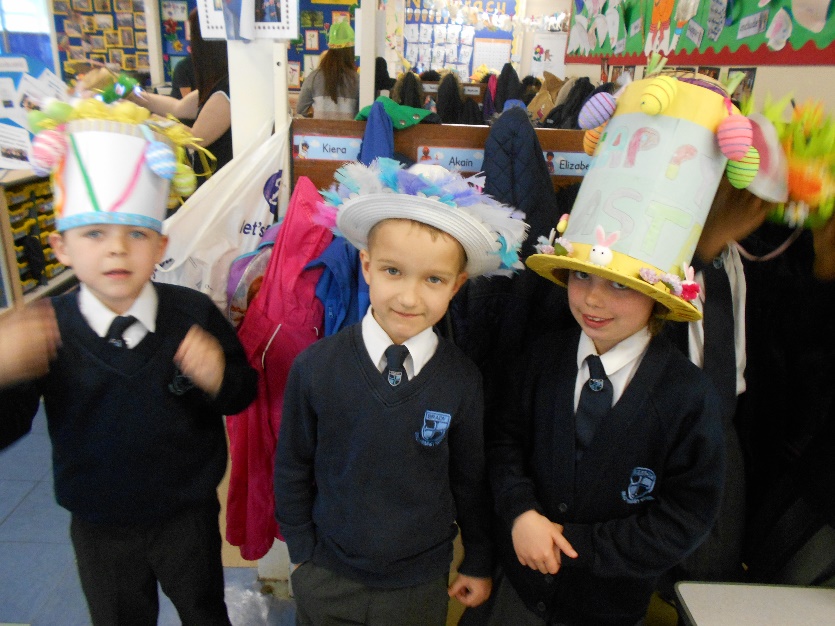 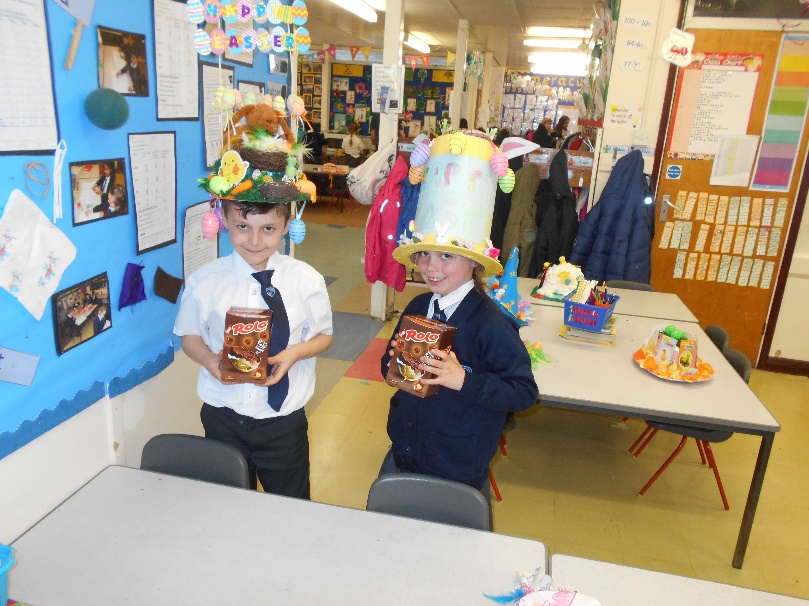 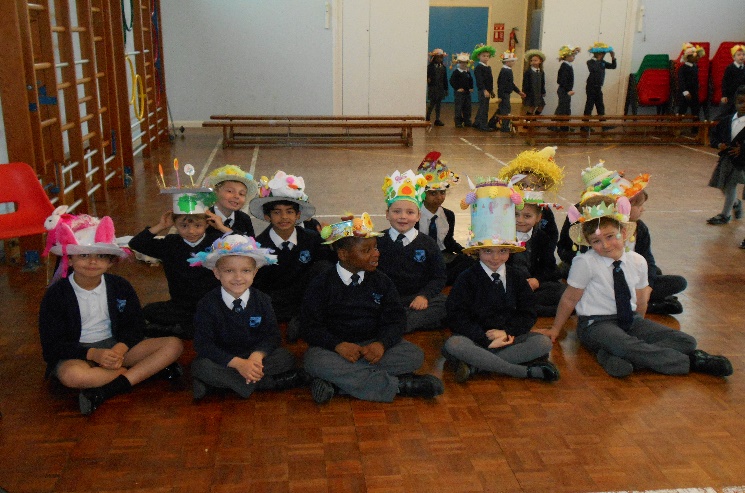 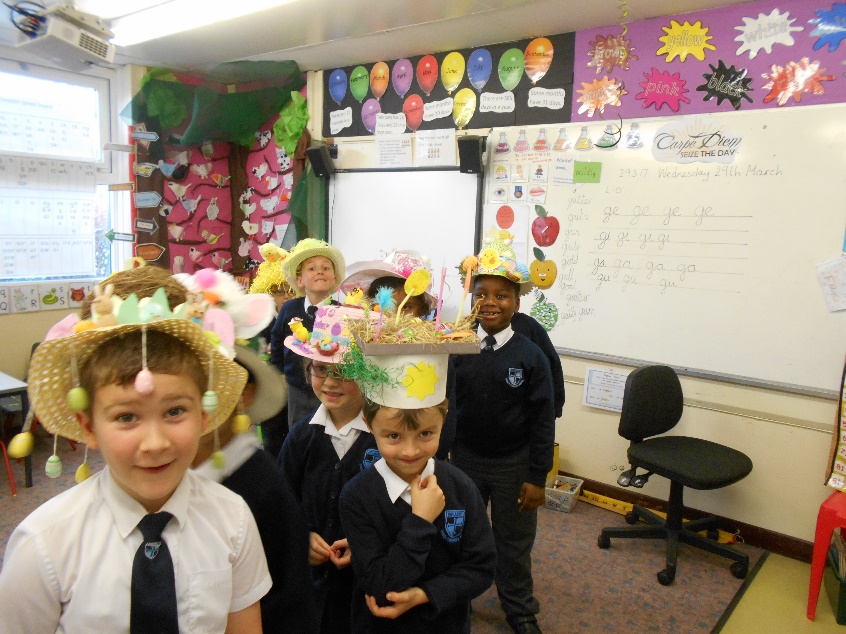 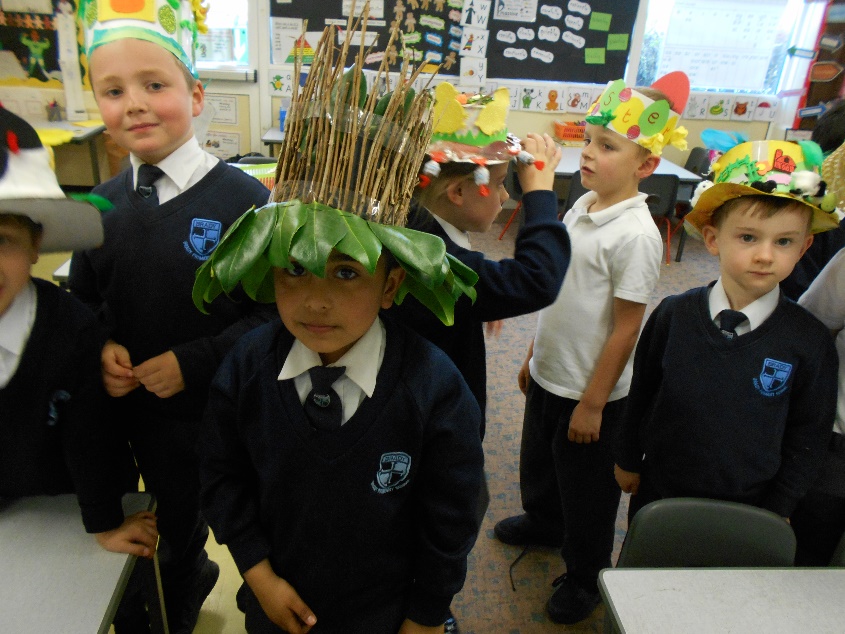 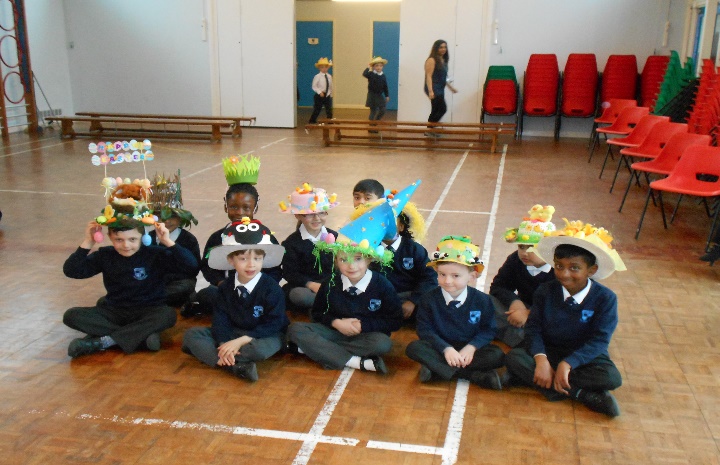 